_______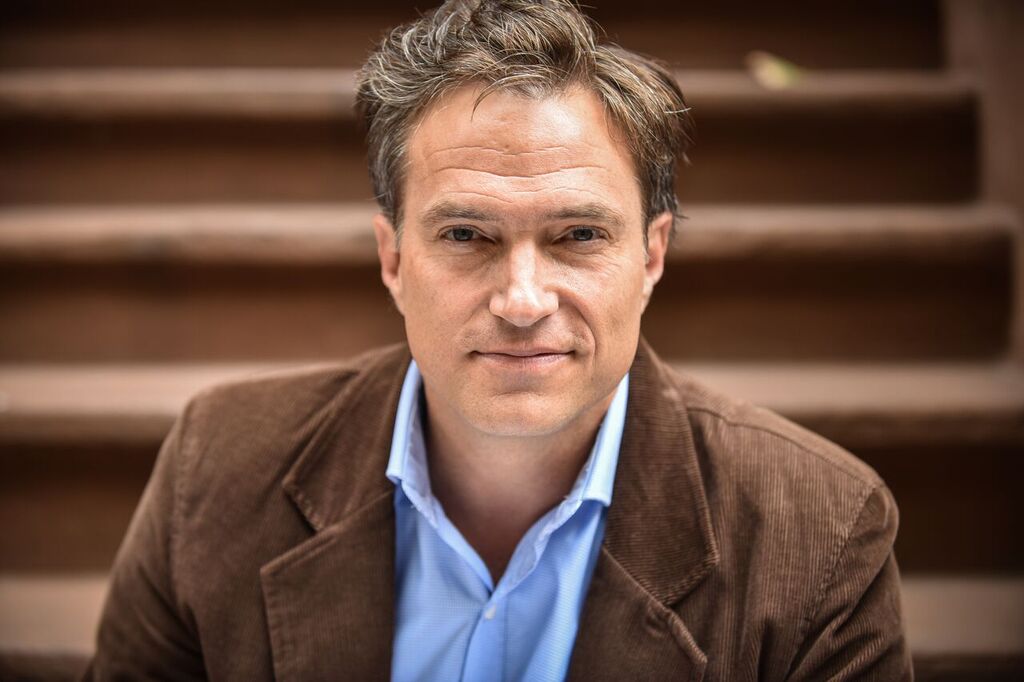 TV The Deuce 				     Co-Star                                                                 Alex HallMrs. Fletcher (HBO 2019)	                   Co-Star                                                   Carrie BrownsteinConstance			                    Co-Star                                                           Jesse PeretzMostly 4 Millenials                                            Co-Star                                                      Derrick BecklesOdd Mom Out                                                    Co-Star                                                           Mike LaHaieYounger (TVLand)	                                  Co-Star                                                     Andrew FlemingBlood Feuds (AHC)                                             Lead                                                           Andre de BritoFILMBeach Rats (Sundance best director 2017))  Supporting                                                    Eliza HittmanJourney to the Last Christmas Dance	   Lead                                                                      Nic IngleseWho Knows				   Supporting	                                                  Liat ShukrunThe Snack Bar        	                                Lead                 		                            Francois PoissonSomewhere in Love	                                Supporting	                                                      Amy TongTHEATERA Time to Kill			                  Jake Brigance                                        Francine ReynoldsThe Wake (John Patrick Shanley)	    Guy                                                                   Frank LicatoA Criminal Report			    Daniel                                                        Karen CarpenterWounded Warrior	                                Capt. Phil Smith                                          Christine CirkerHe Made The Trains Run on Time                Samuel                                               Adrian WattenmakerWomen Are Crazy Men Are Assholes           Reynold                                              Cherry Lane TheatreThe Hard End                                                    Franklin                                                          Susan BatsonSTAGED READINGS & STANDUP COMEDYSteel Birds                                                           Admiral Wentworth                               Michele O’BrianMadhouse                                                           Ensemble                                                          Roy Szuper	Sleepover Stories                                                Alpha/Henry                                            Courtney HargeStandup   			                     Comic	                                                   Standup NY  Standup  		                                   Comic		                  Gotham Comedy ClubTRAINING & SPECIAL SKILLSDeborah Headwall                             Upright Citizens Brigade                               Susan Batson StudioWeapon Handing for Actors – Westside Pistol Range                                                  Magaly ColimonCalifornia State University Chico; Fordham University                      Michael Andrews Accent CoachComedy; improvisation. Accents, British, Southern. Firearms; basic singing. Valid NY Drivers license. Valid Passport.